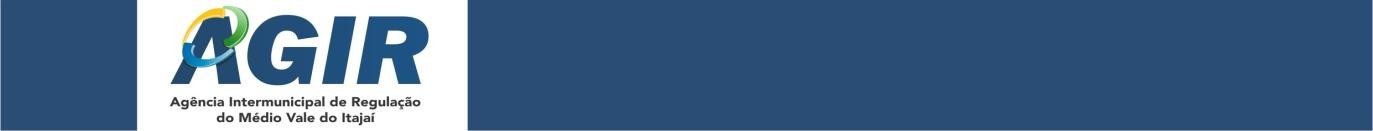 E X T R A T ODISPENSA DE LICITAÇÃOPROCESSO: 033/2018.OBJETO: Aquisição de uma licença vitalícia do software Corel Draw na versão Graphics Suite X8 2018 para utilização no tratamento e na criação de imagens utilizadas tanto nos materiais gráficos impressos quanto nas mídias digitais da AGIRCONTRATADA: BRASOFTWARE INFORMÁTICA LTDA (CNPJ n° 57.142.978/0001-05)VALOR TOTAL DO CONTRATO: R$ 2.199,00 (dois mil cento e noventa e nove reais).DATA VIGÊNCIA: 03/08/2018 a 31/12/2018.BASE LEGAL: Artigo 24, Inciso II da Lei nº 8.666/93, combinado com o Artigo 17, Parágrafo Único da Lei Federal n° 11.107/2005.Blumenau (SC), em 03 de agosto de 2018.HEINRICH LUIZ PASOLDDiretor Geral da AGIR.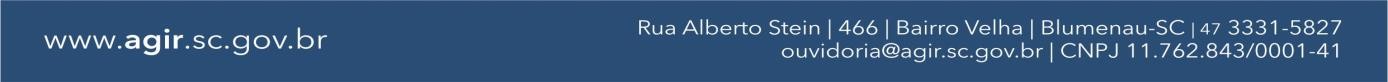 